APOYO EDUCATIVO MEDIA SUPERIOR       POR NUEVO INGRESO  ciclo escolar   2020-1      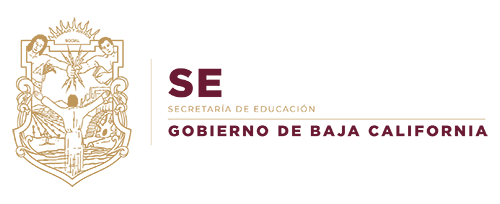 APOYO EDUCATIVO MEDIA SUPERIOR       POR NUEVO INGRESO  ciclo escolar   2020-1      APOYO EDUCATIVO MEDIA SUPERIOR       POR NUEVO INGRESO  ciclo escolar   2020-1      APOYO EDUCATIVO MEDIA SUPERIOR       POR NUEVO INGRESO  ciclo escolar   2020-1      APOYO EDUCATIVO MEDIA SUPERIOR       POR NUEVO INGRESO  ciclo escolar   2020-1      Nombre del alumno :Subsistema:                                                  Semestre:                                                  Semestre:                                                  Semestre:Plantel:Copia de:Copia de:SiNoVoBo Acta de Nacimiento Acta de NacimientoCertificado de estudios o boleta de calificaciones del semestre anteriorCertificado de estudios o boleta de calificaciones del semestre anteriorComprobante de inscripción (recibo de pago de semestre o constancia de estudios actualizada)Comprobante de inscripción (recibo de pago de semestre o constancia de estudios actualizada)Comprobante de domicilio (recibo de agua o luz)Comprobante de domicilio (recibo de agua o luz)Comprobante actual de ingreso mensual de los padres o tutores (no mayores a $8,447.00)Comprobante actual de ingreso mensual de los padres o tutores (no mayores a $8,447.00)CURPCURPIdentificación oficial del padre o tutorIdentificación oficial del padre o tutorAPOYO EDUCATIVO MEDIA SUPERIOR    POR NUEVO INGRESO  ciclo escolar   2020-1      APOYO EDUCATIVO MEDIA SUPERIOR    POR NUEVO INGRESO  ciclo escolar   2020-1      APOYO EDUCATIVO MEDIA SUPERIOR    POR NUEVO INGRESO  ciclo escolar   2020-1      APOYO EDUCATIVO MEDIA SUPERIOR    POR NUEVO INGRESO  ciclo escolar   2020-1      APOYO EDUCATIVO MEDIA SUPERIOR    POR NUEVO INGRESO  ciclo escolar   2020-1      Nombre del alumno :Subsistema:                                                  Semestre:                                                  Semestre:                                                  Semestre:Plantel:Copia de:Copia de:SiNoVoBoActa de NacimientoActa de NacimientoCertificado de estudios o boleta de calificaciones del semestre anteriorCertificado de estudios o boleta de calificaciones del semestre anteriorComprobante de inscripción (recibo de pago de semestre o constancia de estudios actualizada)Comprobante de inscripción (recibo de pago de semestre o constancia de estudios actualizada)Comprobante de domicilio (recibo de agua o luz)Comprobante de domicilio (recibo de agua o luz)Comprobante actual de ingreso mensual de los padres o tutores (no mayores a $8,447.00)Comprobante actual de ingreso mensual de los padres o tutores (no mayores a $8,447.00)CURPCURPIdentificación oficial del padre o tutorIdentificación oficial del padre o tutorAPOYO EDUCATIVO MEDIA SUPERIOR    POR NUEVO INGRESO  ciclo escolar   2020-1     APOYO EDUCATIVO MEDIA SUPERIOR    POR NUEVO INGRESO  ciclo escolar   2020-1     APOYO EDUCATIVO MEDIA SUPERIOR    POR NUEVO INGRESO  ciclo escolar   2020-1     APOYO EDUCATIVO MEDIA SUPERIOR    POR NUEVO INGRESO  ciclo escolar   2020-1     APOYO EDUCATIVO MEDIA SUPERIOR    POR NUEVO INGRESO  ciclo escolar   2020-1     Nombre del alumno :Subsistema:                                                  Semestre:                                                  Semestre:                                                  Semestre:Plantel:Copia de:Copia de:SiNoVoBoActa de NacimientoActa de NacimientoCertificado de estudios o boleta de calificaciones del semestre anteriorCertificado de estudios o boleta de calificaciones del semestre anteriorComprobante de inscripción  (recibo de pago de semestre o constancia de estudios actualizada)Comprobante de inscripción  (recibo de pago de semestre o constancia de estudios actualizada)Comprobante de domicilio (recibo de agua o luz)Comprobante de domicilio (recibo de agua o luz)Comprobante actual de ingreso mensual de los padres o tutores (no mayores a $8,447.00)Comprobante actual de ingreso mensual de los padres o tutores (no mayores a $8,447.00)CURPCURPIdentificación oficial del padre o tutorIdentificación oficial del padre o tutorAPOYO EDUCATIVO MEDIA SUPERIOR     POR NUEVO INGRESO  ciclo escolar   2020-1    APOYO EDUCATIVO MEDIA SUPERIOR     POR NUEVO INGRESO  ciclo escolar   2020-1    APOYO EDUCATIVO MEDIA SUPERIOR     POR NUEVO INGRESO  ciclo escolar   2020-1    APOYO EDUCATIVO MEDIA SUPERIOR     POR NUEVO INGRESO  ciclo escolar   2020-1    APOYO EDUCATIVO MEDIA SUPERIOR     POR NUEVO INGRESO  ciclo escolar   2020-1    APOYO EDUCATIVO MEDIA SUPERIOR     POR NUEVO INGRESO  ciclo escolar   2020-1    APOYO EDUCATIVO MEDIA SUPERIOR     POR NUEVO INGRESO  ciclo escolar   2020-1    APOYO EDUCATIVO MEDIA SUPERIOR     POR NUEVO INGRESO  ciclo escolar   2020-1    APOYO EDUCATIVO MEDIA SUPERIOR     POR NUEVO INGRESO  ciclo escolar   2020-1    Nombre del alumno :Nombre del alumno :Subsistema:Subsistema:                                                  Semestre:                                                  Semestre:                                                  Semestre:                                                  Semestre:                                                  Semestre:                                                  Semestre:Plantel:Plantel:Copia de:Copia de:Copia de:Copia de:Copia de:SiNoNoVoBoActa de NacimientoActa de NacimientoActa de NacimientoActa de NacimientoActa de NacimientoCertificado de estudios o boleta de calificaciones del semestre anteriorCertificado de estudios o boleta de calificaciones del semestre anteriorCertificado de estudios o boleta de calificaciones del semestre anteriorCertificado de estudios o boleta de calificaciones del semestre anteriorCertificado de estudios o boleta de calificaciones del semestre anteriorComprobante de inscripción (recibo de pago de semestre o constancia de estudios actualizada)Comprobante de inscripción (recibo de pago de semestre o constancia de estudios actualizada)Comprobante de inscripción (recibo de pago de semestre o constancia de estudios actualizada)Comprobante de inscripción (recibo de pago de semestre o constancia de estudios actualizada)Comprobante de inscripción (recibo de pago de semestre o constancia de estudios actualizada)Comprobante de domicilio (recibo de agua o luz)Comprobante de domicilio (recibo de agua o luz)Comprobante de domicilio (recibo de agua o luz)Comprobante de domicilio (recibo de agua o luz)Comprobante de domicilio (recibo de agua o luz)Comprobante actual de ingreso mensual de los padres o tutores (no mayores a $8,447.00)Comprobante actual de ingreso mensual de los padres o tutores (no mayores a $8,447.00)Comprobante actual de ingreso mensual de los padres o tutores (no mayores a $8,447.00)Comprobante actual de ingreso mensual de los padres o tutores (no mayores a $8,447.00)Comprobante actual de ingreso mensual de los padres o tutores (no mayores a $8,447.00)CURPCURPCURPCURPCURPIdentificación oficial del padre o tutorIdentificación oficial del padre o tutorIdentificación oficial del padre o tutorIdentificación oficial del padre o tutorIdentificación oficial del padre o tutorAPOYO EDUCATIVO MEDIA SUPERIOR    POR REFRENDO  ciclo escolar   2020-1     APOYO EDUCATIVO MEDIA SUPERIOR    POR REFRENDO  ciclo escolar   2020-1     APOYO EDUCATIVO MEDIA SUPERIOR    POR REFRENDO  ciclo escolar   2020-1     APOYO EDUCATIVO MEDIA SUPERIOR    POR REFRENDO  ciclo escolar   2020-1     APOYO EDUCATIVO MEDIA SUPERIOR    POR REFRENDO  ciclo escolar   2020-1     APOYO EDUCATIVO MEDIA SUPERIOR    POR REFRENDO  ciclo escolar   2020-1     APOYO EDUCATIVO MEDIA SUPERIOR    POR REFRENDO  ciclo escolar   2020-1     APOYO EDUCATIVO MEDIA SUPERIOR    POR REFRENDO  ciclo escolar   2020-1     Nombre del alumno :Nombre del alumno :Subsistema:Subsistema:Plantel:Plantel:Semestre:Semestre:Boleta calificaciones semestre anteriorBoleta calificaciones semestre anteriorBoleta calificaciones semestre anteriorSiSiSiNoNoComprobante de reinscripción (Recibo de pago o constancia actualizada)Comprobante de reinscripción (Recibo de pago o constancia actualizada)Comprobante de reinscripción (Recibo de pago o constancia actualizada)SiSiSiNoNoPromedioPromedioPromedioObservaciones:Observaciones:Observaciones:Observaciones:Observaciones:Observaciones:Observaciones:Observaciones:                                           Vo.Bo.                                                                    Vo.Bo.                                                                    Vo.Bo.                                                                    Vo.Bo.                                                                    Vo.Bo.                                                                    Vo.Bo.                                                                    Vo.Bo.                                                                    Vo.Bo.                         APOYO EDUCATIVO MEDIA SUPERIOR    POR REFRENDO  ciclo escolar   2020-1     APOYO EDUCATIVO MEDIA SUPERIOR    POR REFRENDO  ciclo escolar   2020-1     APOYO EDUCATIVO MEDIA SUPERIOR    POR REFRENDO  ciclo escolar   2020-1     APOYO EDUCATIVO MEDIA SUPERIOR    POR REFRENDO  ciclo escolar   2020-1     Nombre del alumno :Subsistema:Plantel:Semestre:Boleta calificaciones semestre anteriorBoleta calificaciones semestre anteriorSiNoComprobante de reinscripción (Recibo de pago o constancia actualizada)Comprobante de reinscripción (Recibo de pago o constancia actualizada)SiNoPromedioPromedioObservaciones:Observaciones:Observaciones:Observaciones:                                           Vo.Bo.                                                                    Vo.Bo.                                                                    Vo.Bo.                                                                    Vo.Bo.                         APOYO EDUCATIVO MEDIA SUPERIOR    POR REFRENDO  ciclo escolar   2020-1     APOYO EDUCATIVO MEDIA SUPERIOR    POR REFRENDO  ciclo escolar   2020-1     APOYO EDUCATIVO MEDIA SUPERIOR    POR REFRENDO  ciclo escolar   2020-1     APOYO EDUCATIVO MEDIA SUPERIOR    POR REFRENDO  ciclo escolar   2020-1     Nombre del alumno :Subsistema:Plantel:Semestre:Boleta calificaciones semestre anteriorBoleta calificaciones semestre anteriorSiNoComprobante de reinscripción (Recibo de pago o constancia actualizada)Comprobante de reinscripción (Recibo de pago o constancia actualizada)SiNoPromedioPromedioObservaciones:Observaciones:Observaciones:Observaciones:                                           Vo.Bo.                                                                    Vo.Bo.                                                                    Vo.Bo.                                                                    Vo.Bo.                                APOYO EDUCATIVO MEDIA SUPERIOR          POR REFRENDO  ciclo escolar   2020-1            APOYO EDUCATIVO MEDIA SUPERIOR          POR REFRENDO  ciclo escolar   2020-1            APOYO EDUCATIVO MEDIA SUPERIOR          POR REFRENDO  ciclo escolar   2020-1            APOYO EDUCATIVO MEDIA SUPERIOR          POR REFRENDO  ciclo escolar   2020-1     Nombre del alumno :Subsistema:Plantel:Semestre:Boleta calificaciones semestre anteriorBoleta calificaciones semestre anteriorSiNoComprobante de reinscripción (Recibo de pago o constancia actualizada)Comprobante de reinscripción (Recibo de pago o constancia actualizada)SiNoPromedioPromedioObservaciones:Observaciones:Observaciones:Observaciones:                                           Vo.Bo.                                                                    Vo.Bo.                                                                    Vo.Bo.                                                                    Vo.Bo.                         